                      Unified Ten-Pin Bowling Registration Form    Team Name:  ____________________________________________________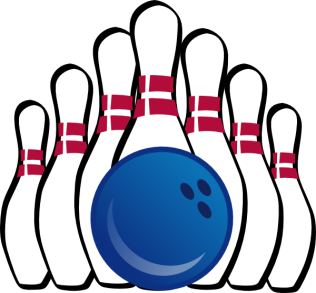 Head Coach:  ____________________________________________________                               Phone:  ________________________________Please check session preference:   Morning ______  Afternoon ______                           (SORI will assign session based on availability)                                   Must provide own ramps at competition                   Please submit to Casie Rhodes Casie@specialolympicsri.org or fax (401)-349-4936Team NameAthlete NameAgeP/ARamp (check)Pre-Score Average1.2.3.4.1.2.3.4.1.2.3.4.1.2.3.4.